Watch the video: http://tinyurl.com/o48eb6r or scan the QR code. While watching the video, fill out the blanks below.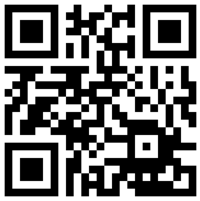 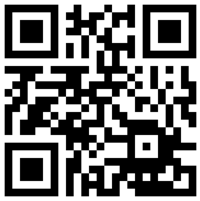 ______________ ______________ shapes the Earth’s landforms.A landforms are the _______________ features of the Earth’s _________________.On a bigger scale, the gradual shifting of the Earth’s ______________ is slowly moving bigger things.Past knowledge: What is the geosphere? ____________________________________________What is the hydrosphere? ___________________________________________What does it mean when we say the hydrosphere affects the geosphere? __________________________________________________________________________Weathering is the process _________________________________________________________________________________________________________________ into smaller pieces.Weathering can be caused by ______________, ______________, ______________, ______________, or even ______________.There are two types of weathering: ___________________ ___________________ and ___________________ ___________________.Mechanical Weathering is the process of ______________________________________________ into _____________________________________________._______________, _______________, __________________________________, __________________________________, or __________________________________ can all cause mechanical weathering.Chemical Weathering involves changes _____________________________________________________________________________________________________________ that make it change ________________ or _________________.________________ ________________,________________, and ________________ all cause chemical weathering.Erosion is the movement of _________________________________ by __________________________.Natural forces involved in erosion include ________________, _________________, and __________.____________________ helps make a mess, and _____________________ helps clean it up.How did the Massachusetts coastline change due to weathering and erosion (What do the before and after pictures show)? _______________________________________________________________________________________________________________________________________________________________Video’s explanation for change: ________________ ________________ is a major cause of _________________, and there’s a lot of moving ________________ in the ____________________ ________________.Overtime, ________________ __________________ like ________________ _______________ and ________________ ________ _______________, or erode these smaller pieces.Take Away:Water can _________________ and ________________ Earth’s _______________________The _______________________ ______________ and sometimes ___________ the _______________________.What did the geosphere say to the hydrosphere? __________________________________________________Deposition: is when eroded material is deposited or stops moving which can lead to an accumulation of sediments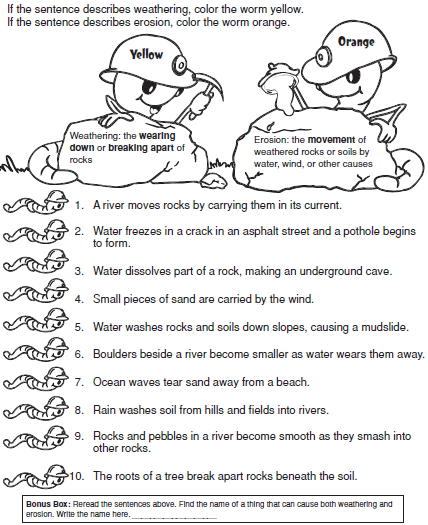 